Приложение № 4 к ТЗпо договору_________________________ от «___» ________________ 2015г.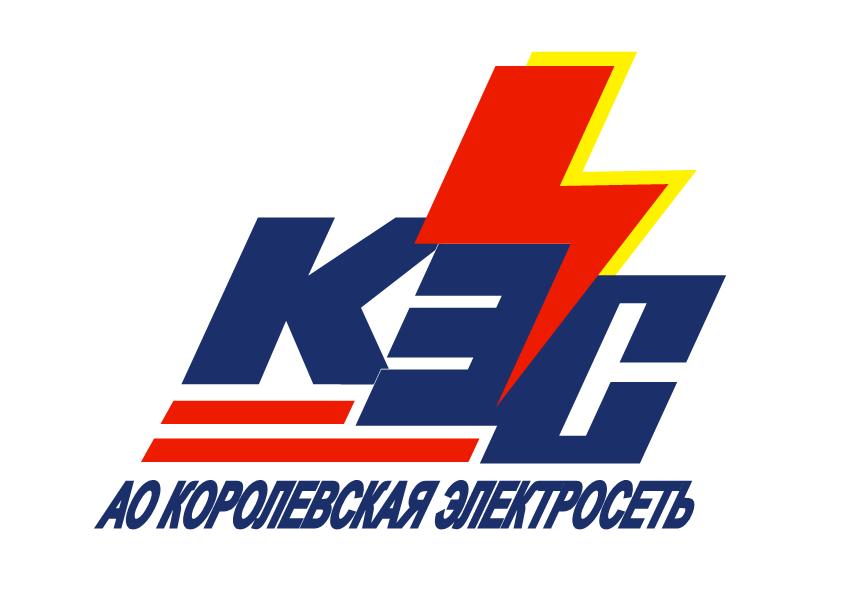 